Subject: Learn more about Fee Disclosures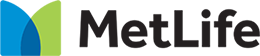 